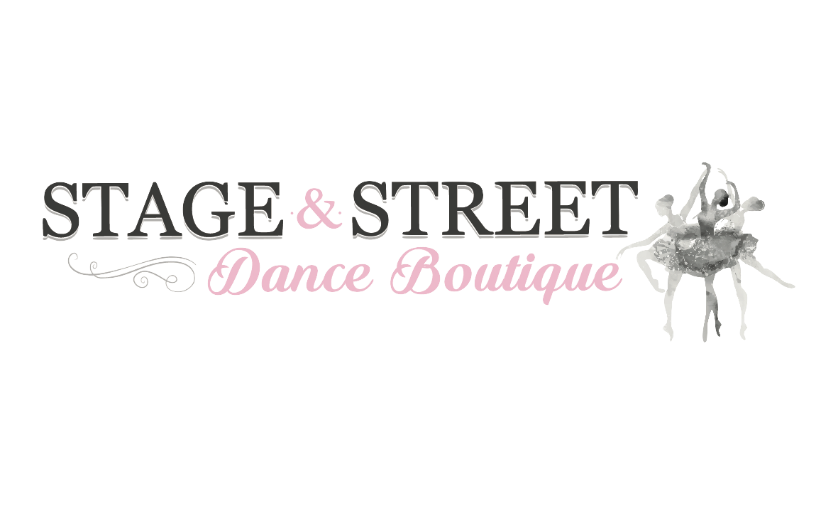 WHSPA Performing Arts Uniform CollectionOrder FormDANCE, DRAMA and MUSIC UNIFORMDANCE UNIFORM ONLY (Not Compulsory)Please note that there are no returns or exchanges on the Summit jackets. All WHSPA orders are non-refundable.Thank you for your purchase! Size samples are available in-store for your convenience. You will be notified via email when your order is available for collection from our store. Student Name:____________________________Parent Name: _____________________________Student Grade (2018): ______________________Parent Phone: _____________________________Preferred Method of Contact:  Phone □       Email □Parent Email: ______________________________Faculty:   Dance   □                   Drama    □      Music   □Item NameItem SizeQtyPriceSummit JacketLadies – SML □ MED □ LRG □ XLRG □ Men – SML □ MED □ LRG □ XLRG □Ladies= $120.00Men = $120.00T- ShirtCHS □ CHM □ CHL □ CHXL □ 
ADXS □ ADS □ ADM □ ADL □ ADXL □Childs = $39.95Adults = $44.95Tights CHS □ CHM □ CHL □ CHXL □ 
ADXS □ ADS □ ADM □ ADL □ ADXL □Childs = $59.95Adults = $65.95Shorts CHS □ CHM □ CHL □ CHXL □ 
ADXS □ ADS □ ADM □ ADL □ ADXL □Childs = $39.95Adults = $44.95TrackpantsCHS □ CHM □ CHL □ CHXL □ 
ADXS □ ADS □ ADM □ ADL □ ADXL □Childs = $44.95Adults = $49.95Item NameItem SizeQtyPriceTraining JacketCHS □ CHM □ CHL □ CHXL □ 
ADXS □ ADS □ ADM □ ADL □ ADXL □Childs = $75.95
Adults = $95.95SingletCHS □ CHM □ CHL □ CHXL □ 
ADXS □ ADS □ ADM □ ADL □ ADXL □Childs = $44.95Adults = $49.95Payment Method:Credit Card Details:Cash □Card Holder Name: __________________________Date: ______________Credit Card □Credit Card Number: _________________________Total Price: _________Afterpay □Credit Card Expiry: __________________________Zippay □Credit Card Security Code: ____________________Afterpay / Zippay Code: _______________________Signature: __________________________________